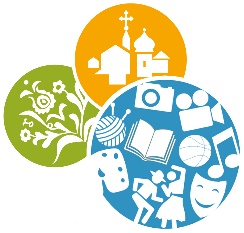 Petőfi Sándor Művelődési Ház és Könyvtár Jászfényszaru  5126 Jászfényszaru, Szent István út 1. Pf.:17Tel.: 06-57/422-137, 422-265; Mobil: +36-70/4316113, +36-30/4630121; +36-70/6305583 E-mail: muvhaz@jaszfenyszaru.hu, konyvtar.fenyszaru@gmail.comSzabályzat a személyes adatok védelmérőlA Petőfi Sándor Művelődési Ház és Könyvtár Jászfényszaru által kezelt papíralapú és digitális adatbázisok felhasználási feltételeit, a honlapok és szociális közösségi oldalak adattartalmának kezelési és felhasználási feltételeit, az adatvédelmi irányelveket, valamint a jogi és egyéb tudnivalókat az alábbiak szerint szabályozza.Jelen szabályzat fogalmi rendszere megegyezik az Általános adatvédelmi rendelet (továbbiakban GDPR.) 4. cikkben meghatározott értelmező fogalommagyarázataival, illetve bizonyos pontokban kiegészítetten a 2018. május 25-étől hatályos Infotv. 3. § értelmező rendelkezéseivel.Adatkezelő nevePetőfi Sándor Művelődési Ház és Könyvtár JászfényszaruAdatkezelő címeHivatalos cím: 5126 Jászfényszaru, Szent István út 1.Levelezési cím: 5126 Jászfényszaru, Szent István út 1. Pf. 17.Adatkezelő egyéb elérhetőségeiTelefon: 06-57/422-137, 06-57/422-265, 06-70/4316113, 06-30/4630121E-mail: muvhaz@jaszfenyszaru.hu, konyvtar.fenyszaru@gmail.com, jaszfenyszarumuvhaz@gmail.com Honlapok: http://jaszfenymuvhaz.hu, www.jaszfenykonyvtar.huKözösségi média profilok.Adatkezelés általános szabályaiA szabályzat hatálya kiterjed minden bármilyen típusú munkavégzésre irányuló jogviszonyban foglalkoztatott (főállású, megbízási díjas, vállalkozói szerződéses, önkéntes) dolgozóra. Az intézmény az általa kezelt adatokat az adattulajdonos hozzájárulása nélkül nem adhatja ki harmadik személynek. Nem minősül harmadik személynek az intézménnyel munkamegosztási megállapodásban álló szervezet, valamint a fenntartó és az általa megbízott ellenőrző szervezet vagy ellenőr, továbbá a központi ellenőrző szervek, akikre szintén vonatkozik az adattovábbítás tilalma. Az intézmény minden munkatársa felel az intézmény által kezelt adatok védelméért. Szerződéses jogviszonyokAz intézménnyel bármilyen szerződéses jogviszonyban (pl. munkaszerződés, megbízási díj, önkéntes szerződés, vállalkozói szerződés, együttműködési szerződés, stb.) kapcsolatba került magánszemély, cég, szervezet által megadott adatokat kizárólag a szerződés tartalmának megfelelő céllal használja fel, harmadik személy részére tovább nem adja, kivéve ha a szerződés tartalmának teljesítése céljából ez szükséges, vagy azt az adattulajdonos kéri. Az adatkezelés speciális területei és céljai, a Petőfi Sándor Művelődési Ház és Könyvtár Jászfényszaru által kezelt adatbázisok egyedi elemei, ezek jellemzői, ill. a velük kapcsolatos adatvédelmi tájékoztatóRendezvény, közösségi és egyéb szakmai regisztrációkA Petőfi Sándor Művelődési Ház és Könyvtár Jászfényszaru saját rendezésben vagy partnerségben rendszeresen hirdet meg szakmai konferenciákat, tájékoztató rendezvényeket, egyéb kulturális programokat. Azzal, hogy a felhasználó regisztrál egy adott programra, egyúttal ahhoz is hozzájárulását adja, hogy számára az Petőfi Sándor Művelődési Ház és Könyvtár Jászfényszaru az adott rendezvénnyel kapcsolatos információkat megküldje. A regisztrációhoz az intézmény az adott célra vagy program végrehajtásához, lebonyolításához csak minimum szükséges adatokat kéri, ezek lehetnek:NévBeosztás (amennyiben releváns)E-mail címTelefonszámokLakcímKépviselet, szervezet (amennyiben releváns)A rendezvénnyel kapcsolatos szolgáltatási igényekKülönleges helyzetekben egyéb dokumentumot is bekérhet az intézmény.Adatkezelés célja: Kapcsolattartás az Petőfi Sándor Művelődési Ház és Könyvtár Jászfényszaru rendezvényeinek részvevőivel. Az adatgyűjtések a rendezvénnyel, annak lebonyolításával és utókövetésével kapcsolatosan történnek.  Az adatok megadásával Felhasználó kifejezett hozzájárulását adja az általa megadott személyes adatok kezeléséhez.Amennyiben az adott rendezvény különböző adatok, dokumentumok és pályaművek beküldését/benyújtását és publikálását kívánja meg, úgy a résztvevő a részvételével és/vagy regisztrációjával hozzájárul az általa benyújtott adatok publikálásához. Az intézmény az így beküldött dokumentumok tartalmáért felelős, azokért kizárólag a résztvevő felelős. Adatkezelés időtartama: a Felhasználó adatait legkevesebb annyi ideig őrizzük, amíg a rendezvénnyel kapcsolatos teendőket az Petőfi Sándor Művelődési Ház és Könyvtár Jászfényszaru elvégzi. Minden rendezvényre regisztrált felhasználó indokolás nélkül a program lezajlását követően bármikor írásban kérheti a rendezvényre történő feliratkozásának/megadott adatainak törlését az Adatkezelő e-mail címére küldött levélben, vagy postacímünkre 5126 Jászfényszaru, Szent István út 1. Pf. 17. küldött levélben is. A felhasználónak jogában áll az is, hogy megtekintse adatait és frissítse azokat.Az adatkezelés jogalapja: a Felhasználó önkéntes hozzájárulása, a 2011. évi CXII. törvény (Infotv.) és a 2008. évi XLVIII. törvény.Információs levelekAz Petőfi Sándor Művelődési Ház és Könyvtár Jászfényszaru információs leveleket rendszeresen továbbíthat regisztrált látogatóinak, szakmai partnereinek. A regisztrációval egyúttal ahhoz is hozzájárulását adja, hogy számára az Petőfi Sándor Művelődési Ház és Könyvtár Jászfényszaru saját, vagy partnerei ajánlatát megküldje. Felhasználható személyes adatok: név, e-mail cím.  Adatkezelés célja: Kapcsolattartás, az Petőfi Sándor Művelődési Ház és Könyvtár Jászfényszaru és partnerei szolgáltatásait, rendezvényeit népszerűsítő, továbbá szakmai anyagokat tartalmazó elektronikus hírlevelek, egyéb üzenetek kiküldése.Az adatok megadásával a Felhasználó kifejezett hozzájárulását adja az általa megadott személyes adatok kezeléséhez.Adatkezelés időtartama: a Felhasználó adatait annyi ideig őrizzük, amíg az nem kéri az adatai törlését a rendszerből. Indoklás nélkül bármikor írásban kérhető az információs levelezési listából történő törlés az muvhaz@jaszfenyszaru.hu címre, vagy levelezési címünkre 5126 Jászfényszaru, Szent István út 1. Pf. 17. küldött értesítésben.A felhasználónak jogában áll az is, hogy megtekintse adatait és frissítse azokat.Az adatkezelés jogalapja: a Felhasználó önkéntes hozzájárulása, a 2011. évi CXII. törvény (Infotv.) és a 2008. évi XLVIII. törvény.Weboldal felhasználási feltételei és irányelvekA http://jaszfenymuvhaz.hu és a www.jaszfenykonyvtar.hu honlap felhasználója a honlap látogatója. A Felhasználó a honlap látogatásával egyben elfogadja a honlap felhasználási feltételeit.Az adatvédelmi irányelveink arról szólnak, milyen gyakorlatot követünk az oldalon közzétett, a felhasználóktól származó adatok gyűjtése, felhasználása és megosztása során.Miközben a weboldalon lapozgat, lehetőség van bizonyos adatok passzív gyűjtésére (tehát anélkül, hogy aktívan megadná az információkat) különböző technológiák segítségével, ilyenek például az Internet Protocol címek, cookie-k, Internet tag-ek, illetve navigációs adatgyűjtések. A weboldal látogatásával a felhasználó beleegyezik ezek használatába.Weboldalunkon szerepelhetnek linkek vagy más weboldalakra történő utalások. A felhasználó tudomásul veszi, hogy nem ellenőrzünk más weboldalakat, és adatvédelmi irányelveink sem érvényesek ilyen weboldalakra. Kivéve az általunk készített adatgyűjtő (digitális) oldalakat.A http://jaszfenymuvhaz.hu és a www.jaszfenykonyvtar.hu weboldalakon található összes tartalom (szöveg, fotó, videó), az oldalak kialakítása az Petőfi Sándor Művelődési Ház és Könyvtár Jászfényszaru szellemi tulajdona és szerzői jogi törvények védelmét élvezi. Tartalmat letölteni csak személyes célra lehet. A tartalom másolása, módosítása, sokszorosítása, továbbadása, kereskedelmi forgalomba hozatala, személyes céltól eltérő bármely egyéb célra történő felhasználása az Petőfi Sándor Művelődési Ház és Könyvtár Jászfényszaru előzetes írásbeli engedélye nélkül tilos.A honlapról információkat átvenni csak eredeti formában lehet azzal a feltétellel, hogy egyértelműen meg kell jelölni az információ forrásául szolgáló oldalt.A honlap tartalmának jogosulatlan felhasználása jogi következményekkel jár.Az Petőfi Sándor Művelődési Ház és Könyvtár Jászfényszaru, mint a weboldal tulajdonosa minden észszerűen elvárhatót megtesz azért, hogy az oldalon aktuális és pontos információkat helyezzen el, de nem vállal felelősséget a közölt információk aktualitásáért, pontosságáért vagy teljességéért. Az oldal tulajdonosát nem terheli felelősség semmiféle olyan kárért, amely felhasználóinak az oldalhoz való hozzáféréséből vagy hozzá nem féréséből eredhet, illetve abból, hogy a felhasználók az oldalon közölt információkra támaszkodtak.Könyvtárra vonatkozó speciális szabályokA könyvtárhasználónak a beiratkozáskor a következő személyes adatait kell közölnie és igazolnia: a természetes személyazonosító adatok és a lakcíme (1997.évi CXL. törvény 57.§), így a könyvtárhasználó a beiratkozás szándékát a fenti törvény szerint-személyazonosító-és lakcímkártya önkéntes bemutatásával kell érvényesítenie.A könyvtár adatkezelési jogalapja a fenti könyvtári törvény által általánosan meghatározott rendelkezése. Az intézmény könyvtára nyilvános könyvtár: szolgáltatásait bárki igénybe veheti, aki használatának szabályait betartja.A beiratkozáshoz szükséges adatok a GDPR-rendelethez igazodóan célhoz kötöttek a beiratkozáshoz szükséges adatok rögzítése okán kéri el a könyvtár, amelyet a használó önkéntesen, bizalmi jelleggel ad át a könyvtárnak. A beiratkozás dokumentumok kölcsönzésére jogosítja a használót. A könyvtár a beiratkozás alkalmával a könyvtárhasználó részére –adatainak nyilvántartásba vétele és a könyvtárhasználat céljából –másra át nem ruházható, kölcsönző-tagsági jegyet, közismerten olvasójegyet ad ki.Az adattulajdonos a beiratkozáskor –az Adatkezelési nyilatkozat aláírásával -hozzájárul ahhoz is, hogy a könyvtárnak joga van az adatait használnia. Az olvasójegy elvesztését be kell jelenteni, mert az adattulajdonos adatai így sérülhetnek. A könyvtár az elveszett olvasójegy következményeiért nem vállal felelősséget.A könyvtár ingyenes szolgáltatásait (1997.évi CXL. törvény 56.§ (2) (a-d.) igénybe vevő könyvtárhasználónak az 57.§(1) bekezdésében meghatározott adatait beiratkozási díj nélkül regisztrálja. Kizárólag olyan személyes adatok kezelésére kerül sor, amelyek az adott konkrét adatkezelési cél szempontjából szükségesek. Az adatkezelő a természetes személyek adatait az SzMSz-ben rögzített szolgáltatások elvégzéséhez, a jogviszony érvényesítéséhez, valamint statisztikai adatszolgáltatás és olvasáskutatási felhasználás célból tárolja és dolgozza fel.A beiratkozás szerződéses jogviszony, amely a jogviszony fennállásáig tart, amely a beiratkozástól számított 1 év. A beiratkozáskor az olvasó önkéntesen hozzájárul adatai közléséhez. A lejárat után 5 évig meg kell a könyvtárnak őrizni a beiratkozott olvasó adatait. A  beiratkozott  olvasó – szándéka  kinyilvánításával – 1  év  után  lejárt beiratkozási szerződését meghosszabbíthatja. A könyvtár így a lejárati idő után 5 évig őrzi a beiratkozott olvasó adatait.A könyvtárnak a beiratkozott olvasó adatait meg kell őriznie, nem törölheti nyilvántartásából, csak, ha a tulajdonos kéri és nincsen fennálló tartozása. Az elektronikus nyilvántartás: az adatok a Textlib adatbázisban, Papír alapú nyilvántartás: az olvasó kölcsönző-tagsági kártyáján és az Adatvédelmi nyilatkozatban kerülnek rögzítésre és megőrzésre. A könyvtár szervezetén belül minden könyvtáros munkavégzése során (adatkezelő, jogosultságkezelő) hozzá kell, hogy férjen az adatokhoz. A könyvtáron kívül a Textlib adatbázis szerverének a tulajdonosa (adatfeldolgozó) férhet hozzá elektronikusan az adatokhoz.A Petőfi Sándor Művelődési Ház és Könyvtár Jászfényszaru tevékenysége során készített hangzó és képi dokumentumok, felvételek kezeléseA sajtónyilvános rendezvényeken való részvételkor fotózás és videofelvétel történhet, amelyen megörökítésre kerülhetnek a résztvevők. Ezen felvételeket népszerűsítés, közérdekű archiválás, tudományos és történelmi kutatás vagy statisztikai célból (L 119/44 (d.) a honlapokon, vagy más médiában is megjelentetheti a 89. cikk (1) bekezdésével összhangban.Egyéni felvétel esetén a közzétételhez önkéntes hozzájáruló nyilatkozatot kér tekintettel arra, hogy a fénykép a GDPR fogalomhasználata értelmében személyes adatnak minősül, így a fénykép elkészítése és az azzal végzett műveletek adatkezelésnek minősülnek. Az intézmény és az intézmény közreműködésével szervezett városi nyilvános, valamint tömeges rendezvényei esetében az adattulajdonos a rendezvényen történő megjelenéssel hozzájárul ahhoz, hogy fénykép vagy videofelvétel készüljön részvételéről és az közzétételre kerüljön. Az adattulajdonos utólag kérheti az így keletkezett adatok törlését, ezen szabályzatban leírt módon. Az adatkezelés jogalapja:Az Petőfi Sándor Művelődési Ház és Könyvtár Jászfényszaru tevékenységének adatkezelései önkéntes hozzájáruláson, illetve törvényi felhatalmazáson alapulnak. Az önkéntes hozzájáruláson alapuló adatkezelések esetében az érintettek e hozzájárulásukat az adatkezelés bármely szakaszában visszavonhatják.Az Petőfi Sándor Művelődési Ház és Könyvtár Jászfényszaru adatbázisában szereplő adatok tulajdonosai bármikor kérhetik adataik törlését. A törlési igényt a muvhaz@jaszfenyszaru.hu címre, vagy levelezési címünkre 5126 Jászfényszaru, Szent István út 1. Pf. 17. küldött értesítésben kell eljuttatni.Az intézmény adatkezelési alapelvei összhangban vannak az adatvédelemmel kapcsolatos hatályos jogszabályokkal.Jogorvoslati lehetőségek:Az Petőfi Sándor Művelődési Ház és Könyvtár Jászfényszaru mindent megtesz annak érdekében, hogy a személyes adatokat a jogszabályokban előírt módon kezelje. Amennyiben Felhasználó ennek ellenére úgy érzi, hogy sérült a személyes adatok védelméhez való joga, azt jelezheti az Petőfi Sándor Művelődési Ház és Könyvtár Jászfényszaru felé a következő módok valamelyikén: muvhaz@jaszfenyszaru.hu címre, vagy levelezési címünkre 5126 Jászfényszaru, Szent István út 1. Pf. 17. küldött értesítésben.Amennyiben a Felhasználó úgy érzi, hogy az Petőfi Sándor Művelődési Ház és Könyvtár Jászfényszaru nem tudott számára kielégítő megoldást nyújtani problémájára, jogorvoslattal élhet a hatáskörrel rendelkező szerveknél. Ilyen szerv a fenntartó, Jászfényszaru Város Önkormányzatán (Jászfényszaru, Szabadság tér 1.) túl a Nemzeti Adatvédelmi és Információszabadság Hatóság (cím: 1125 Budapest, Szilágyi Erzsébet fasor 22/C.), a bíróság, és a Nemzeti Média- és Hírközlési Hatóság (cím: 1015 Budapest, Ostrom u. 23-25.), amely az elektronikus reklámokhoz kapcsolódó kérdésekben illetékes.Az adatkezelési szabályzat módosításaAz Petőfi Sándor Művelődési Ház és Könyvtár Jászfényszaru fenntartja a jogot, hogy jelen adatkezelési szabályzatot a regisztrált felhasználó értesítése mellett egyoldalúan módosítsa.Az intézmény ezen szabályzatában nem szabályozott adatkezelési kérdésekben a hatályos jogszabályok a mérvadóak.Ezen szabályzat 2021. február 1. napján lép hatályba. Közzététele az intézmény honlapján történik. Jászfényszaru, 2021. január 27.Bordásné Kovács Katalin igazgatóVonatkozó jogszabályok:évi CXII. törvény az információs önrendelkezési jogról és az információszabadságrólévi CVIII. törvény az elektronikus kereskedelmi szolgáltatásokról, valamint az információs társadalommal összefüggő szolgáltatások egyes kérdéseiről2003. évi XCVII. törvény az elektronikus kereskedelmi szolgáltatások, valamint az információs társadalommal összefüggő szolgáltatások egyes kérdéseiről szóló 2001. évi CVIII. törvény módosításárólévi XLVIII. törvény – a gazdasági reklámtevékenység alapvető feltételeiről és egyes korlátairól 2005. évi XC. törvény az elektronikus információszabadságról 2003. évi C. törvény az elektronikus hírközlésről1997. évi CXL. törvény a muzeális intézményekről, a nyilvános könyvtári ellátásról és a közművelődésről